 WiTT/CGI and WiTT/TractorSupply Scholarship Application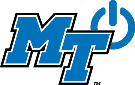 This scholarship is awarded annually to two eligible students.  Each student will be awarded a scholarship for a Spring ($1750) and Fall ($1750) semester and a paid internship for the summer from Tractor Supply or CGI.  This scholarship is a collaboration between the Computer Information Systems department, WiTT (Women in Technology of Tennessee), CGI, and Tractor Supply.   To be eligible for consideration for this scholarship, candidates must meet the following criteria:Have a declared major in the Computer Information Systems or Computer Science as a full-time, undergraduate studentBe a resident of the State of TennesseePreference will be given to a student with an overall minimum 3.0 grade point average on a 4.0 scale Preference will be given to students from an under-represented group in Information Technology careersTo apply students must have completed 60 credit hoursStudents receiving the scholarship will be qualified for renewal if they continue to meet all other criteria for an additional semester or a total of 2 semestersRecipients of the CGI/WiTT scholarship will be eligible for CGI’s Summer Internship Program and must be available to participate.Recipients of the Tractor Supply/WiTT scholarship will be eligible for Tractor Supply Summer Internship Program and must be available to participate.Contact InformationGraduation and credit hours:Internship informationApplicant must submit a resume with this form and also submit an electronic version to cis.jobs@mtsu.edu.I understand that signing this document, my contact information will be shared with the parties associated with this scholarship and internship opportunity and I may be contacted directly by CGI or Tractor Supply.  Other information may be requested in order to receive an internship.  I also acknowledge that the information on this application is accurate.Signature								DateNameM#Permanent AddressCurrent AddressPhoneE-Mail AddressExpected Graduation Date:Completed Credit HoursCurrent Enrolled Credit HoursAre you willing to receive a full-time paid internship for the upcoming summer from either CGI or Tractor Supply? (Circle one)Yes     /      No